       	 2024 Lync Training Registration Form   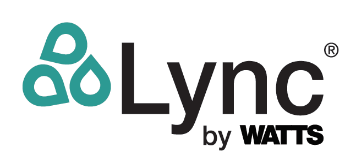  Lync Bootcamp – 2 days. Target Audience = New Rep Firm Employees, Blauvelt NY or Fort Worth TX (CIRCLE LOCATION), No charge Lync Aegis Heat Pump Systems: Service Technical Unit Startup Class - 1 day, Blauvelt NY or Fort Worth TX (CIRCLE LOCATION), No charge Lync Water Sampling and Analysis – 1/2 day, Blauvelt NY, No charge (Water samples from problem sites welcome!)To ensure a spot in an upcoming class, this completed form must be submitted to your local Lync sales representative for processing.You can find your local Lync sales rep using a zip code locator on our website at:  www.lyncbywatts.com > “How to Buy”.Notice of cancellation must be received at least 7 days prior to the scheduled class date to receive a refund.Upon receipt of this form and payment, if applicable, you will receive confirmation of your reservation.Rep Firms - Submit this completed form to training@lyncbywatts.com for processing.No travel reservations should be made until you have received confirmation of your registration.                  Authorizing Person or Supervisor	             Payment Information – if applicableName of AttendeeE-mail Address of AttendeeAccommodationsClass Start DateMust be made by attendeeMust be made by attendeePayment must be by check or credit card only. Purchase orders will not be accepted. Class confirmation will not be made until payment has been received. Primary ContactPayment must be by check or credit card only. Purchase orders will not be accepted. Class confirmation will not be made until payment has been received.  Check or Money Order Enclosed payable to PVI (and include Acct #6125-00-01-65-11)E-Mail  Check or Money Order Enclosed payable to PVI (and include Acct #6125-00-01-65-11)(     )      Credit CardBy electing to pay electronically with a credit card, we will be sending you an email with a link to PayTrace.com. You will be guided through the process to complete your secure payment online. Once payment has been processed, we will send a letter of confirmation. Phone Credit CardBy electing to pay electronically with a credit card, we will be sending you an email with a link to PayTrace.com. You will be guided through the process to complete your secure payment online. Once payment has been processed, we will send a letter of confirmation.  Credit CardBy electing to pay electronically with a credit card, we will be sending you an email with a link to PayTrace.com. You will be guided through the process to complete your secure payment online. Once payment has been processed, we will send a letter of confirmation. Company NamePayee’s First/Last Name:__     Payee’s Phone Number: __     Street AddressPayee’s Email Address: _     _                                                                               City 	State	ZipPlease note that the PayTrace link has an expiration date. If the expiration date has expired and payment is not received, you will have to re-submit registration.